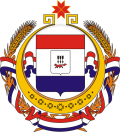 Совет депутатов Большеигнатовского сельского поселения Большеигнатовского муниципального района Республики МордовияРЕШЕНИЕСовета депутатов Большеигнатовского сельского поселения Большеигнатовского муниципального района Республики Мордовия седьмого созыва    26 июня 2023 года                                                                                  № 40с. Большое Игнатово О внесении изменений в Устав Большеигнатовского сельского поселенияБольшеигнатовского муниципального района Республики МордовияВ целях приведения Устава Большеигнатовского сельского поселения Большеигнатовского муниципального района Республики Мордовия в соответствие с действующим законодательством Российской Федерации, Совет депутатов Большеигнатовского сельского поселения Большеигнатовского муниципального района Республики Мордовия решил:1. Внести в Устав Большеигнатовского сельского поселения Большеигнатовского муниципального района Республики Мордовия, утвержденный решением Совета депутатов Большеигнатовского сельского поселения Большеигнатовского муниципального района Республики Мордовия от 25 апреля 2007 года № 92, от 29 мая 2008 года № 22, от 30 апреля 2009 года № 69, от 2 августа 2010 года № 106, от 13 сентября 2011 года № 147, от 18 июня 2013 года № 69, от 7 апреля 2014 года № 110, от 25 декабря 2014 года № 129, от 20 мая 2016 года № 172, от 19 апреля 2019 года № 74, от 6 декабря 2019 года № 84, от 24 марта 2020 года № 98, от 16 октября 2020 года № 116, от 16.04.2021года №128, от 02.02.2022 года № 20, от 12 января 2023 года № 31), следующие изменения: 1) в статье 6:а) часть 1 изложить в следующей редакции:«1. В соответствии с Федеральным законом от 06.10.2003 № 131-ФЗ «Об общих принципах организации местного самоуправления в Российской Федерации» к вопросам местного значения Большеигнатовского сельского поселения относятся:1) составление и рассмотрение проекта бюджета поселения, утверждение и исполнение бюджета поселения, осуществление контроля за его исполнением, составление и утверждение отчета об исполнении бюджета поселения;2) установление, изменение и отмена местных налогов и сборов поселения;3) владение, пользование и распоряжение имуществом, находящимся в муниципальной собственности поселения;4) обеспечение первичных мер пожарной безопасности в границах населенных пунктов поселения;5) создание условий для обеспечения жителей поселения услугами связи, общественного питания, торговли и бытового обслуживания;6) создание условий для организации досуга и обеспечения жителей поселения услугами организаций культуры;7) обеспечение условий для развития на территории поселения физической культуры школьного спорта и массового спорта, организация проведения официальных физкультурно-оздоровительных и спортивных мероприятий поселения;8) формирование архивных фондов поселения;9) утверждение правил благоустройства территории поселения, осуществление муниципального контроля в сфере благоустройства, предметом которого является соблюдение правил благоустройства территории поселения, требований к обеспечению доступности для инвалидов объектов социальной, инженерной и транспортной инфраструктур и предоставляемых услуг, организация благоустройства территории поселения в соответствии с указанными правилами;10) присвоение адресов объектам адресации, изменение, аннулирование адресов, присвоение наименований элементам улично-дорожной сети (за исключением автомобильных дорог федерального значения, автомобильных дорог регионального или межмуниципального значения, местного значения муниципального района), наименований элементам планировочной структуры в границах поселения, изменение, аннулирование таких наименований, размещение информации в государственном адресном реестре;11) содействие в развитии сельскохозяйственного производства, создание условий для развития малого и среднего предпринимательства;12) организация и осуществление мероприятий по работе с детьми и молодежью в поселении;13) оказание поддержки гражданам и их объединениям, участвующим в охране общественного порядка, создание условий для деятельности народных дружин;14) принятие в соответствии с гражданским законодательством Российской Федерации решения о сносе самовольной постройки, решения о сносе самовольной постройки или приведении ее в соответствие с установленными требованиями.»;б) дополнить частью 1.1. следующего содержания:«1.1. В соответствии с Законом Республики Мордовия от 12.11.2014 № 83-З «О закреплении отдельных вопросов местного значения за сельскими поселениями в Республике Мордовия» к вопросам местного значения Большеигнатовского сельского поселения относятся:1) участие в профилактике терроризма и экстремизма, а также в минимизации и (или) ликвидации последствий проявлений терроризма и экстремизма в границах поселения;2) создание условий для реализации мер, направленных на укрепление межнационального и межконфессионального согласия, сохранение и развитие языков и культуры народов Российской Федерации, проживающих на территории поселения, социальную и культурную адаптацию мигрантов, профилактику межнациональных (межэтнических) конфликтов;3) участие в предупреждении и ликвидации последствий чрезвычайных ситуаций в границах поселения; 4) создание условий для развития местного традиционного народного художественного творчества, участие в сохранении, возрождении и развитии народных художественных промыслов в поселении;5) организация ритуальных услуг и содержание мест захоронения;6) предоставление помещения для работы на обслуживаемом административном участке поселения сотруднику, замещающему должность участкового уполномоченного полиции;7) осуществление мер по противодействию коррупции в границах поселения.»;2) в статье 12.1:а) часть 2 изложить в следующей редакции:«2. Староста сельского населенного пункта назначается Советом депутатов Большеигнатовского сельского поселения, в состав которого входит данный сельский населенный пункт, по представлению схода граждан сельского населенного пункта. Староста сельского населенного пункта назначается из числа граждан Российской Федерации, проживающих на территории данного сельского населенного пункта и обладающих активным избирательным правом, либо граждан Российской Федерации, достигших на день представления сходом граждан 18 лет и имеющих в собственности жилое помещение, расположенное на территории данного сельского населенного пункта.»;б) в части 3 после слов «муниципальную должность» дополнить словами «, за исключением муниципальной должности депутата представительного органа муниципального образования, осуществляющего свои полномочия на непостоянной основе,»;в) в пункте 1 части 4 после слов «муниципальную должность» дополнить словами «, за исключением муниципальной должности депутата представительного органа муниципального образования, осуществляющего свои полномочия на непостоянной основе,»;3) часть 11 статьи 22 признать утратившей силу;4) часть 1 статьи 24 дополнить частью 2.1 следующего содержания:«2.1. Полномочия депутата представительного органа муниципального образования прекращаются досрочно решением Совета депутатов Большеигнатовского сельского поселения в случае отсутствия депутата без уважительных причин на всех заседаниях Совета депутатов Большеигнатовского сельского поселения в течение шести месяцев подряд.»;5) часть 1 статьи 36.1 дополнить пунктом 11 следующего содержания:«11) приобретения им статуса иностранного агента.»;6) часть 5 статьи 48 дополнить абзацем следующего содержания:«Для официального опубликования (обнародования) муниципальных правовых актов и соглашений дополнительно используется сетевое издание – Портал официального опубликования муниципальных правовых актов   Республики Мордовия с доменным именем mpa-mordovia.ru, зарегистрированный в качестве сетевого издания (серия Эл № ФС77-84523 от 29 декабря 2022 г.). В случае опубликования (размещения) полного текста муниципального правового акта в указанном сетевом издании объемные графические и табличные приложения к нему в печатном виде могут не приводиться.».2. Главе Большеигнатовского сельского поселения Большеигнатовского муниципального района обеспечить государственную регистрацию изменений, указанных в части 1 настоящего решения.3. Настоящее решение подлежит официальному опубликованию после его государственной регистрации и вступает в силу после его официального опубликования.Глава Большеигнатовскогосельского поселения Большеигнатовского  муниципального района                                                                            В.И. Грошева